THE METHODIST CHURCH IN THE CARIBBEAN AND THE AMERICAS- JAMAICA DISTRICT PROVIDENCE CIRCUIT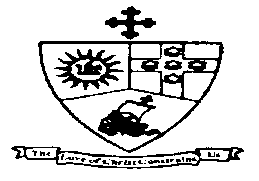 District Theme:“Spreading Scriptural Holiness to Reform the Nation: Beginning with Me”Sub - Theme:“Building a Resilient People: Church, Community and Nation”DISTRICT PRESIDENTBishop Christine Gooden-BengucheCIRCUIT SUPERINTENDENT MINISTERRev’d Barrington LitchmorePROVIDENCE METHODIST CHURCH 132 Old Hope Road, Kingston 6TEL: 876-9775971 / 977-6489Website: www.providencemethodistja.comONLINE WORSHIP SERVICEHOLY COMMUNION5th  LORD’S DAY AFTER THE EPIPHANYSunday, February 6, 20224:00 p.m. PREACHERRev’d Barrington LitchmoreORDER OF WORSHIPIntroit:	 Hymn 365 (Verses 1 &3)“There is a place of quiet rest”       There is a place of quiet rest,Near to the heart of God;A place where sin cannot molest,Near to the heart of God.O Jesus, blest Redeemer,Sent from the heart of God,Hold us who wait before theeNear to the heart of God.There is a place of full release,Near to the heart of God;A place where there is joy and peaceNear to the heart of God.Call to WorshipLeader: 	Sing a new song to the Lord; sing to the Lord all the earth; sing to the Lord and bless his name!Resp: 	Proclaim his salvation from day to day. Tell of his glory among the nations.Leader: 	Tell of his marvels to all the peoples; ascribe to the Lord the glory due to his name.Resp: 	Ascribe to the Lord families of the people; ascribe to the Lord all beauty and power.Leader: 	Bring an offering to the Lord; worship the Lord in the beauty of holiness.Resp: 	We will acknowledge the presence of the Lord. We will bow in reverence to him.Leader: 	Let us praise the Lord and not be silent;Resp: 	We will praise Our God for all that is past and trust him for all that is to come. Amen.Hymn 291 VIP  “Come, Saviour, Jesus, from above”Come, Saviour, Jesus from above!Assist me with thy heavenly grace;Empty my heart of earthly love,And for thyself prepare the place.O let thy sacred presence fill,And set my longing spirit free!Which pants to have no other willBut day and night to feast on thee.That path with humble speed I’ll seek,Wherein my Saviour’s footsteps shine;Nor will I hear, nor will I speak,Of any other love but thine.Henceforth may no profane delightDivide this consecrated soul;Possess it thou, who has the right,As Lord and Master of the whole.Thee I can love, and thee alone,With pure delight and inward bliss:To know thou tak’st me for thine own,O what a happiness is this!Nothing on earth do I desireBut thy pure love within my breast;This, only this, will I require,And freely give up all the rest.  Antoinette Bourignon, 1616 – 1680 trans. By John Wesley, 1703 - 1791Responsive Reading: Psalm 138 (VIP651)Leader:	I give you thanks, O Lord, with my whole heart; before the gods I sing your praise.Cong:	I bow down towards your holy temple and give thanks to your name for your steadfast love and your faithfulness; for you have exalted your name and your word above everything.Leader:	On the day I called, you answered me; you increased my strength of soul.Cong:	All the kings of the earth shall praise you, O Lord, for they have heard the words of your mouth.Leader:	They shall sing of the ways of the Lord, for great is the glory of the Lord.Cong:	For though the Lord is high, he regards the lowly; but the haughty he perceives from far away.Leader:	Though I walk in the midst of trouble, you perceive me against the wrath of my enemies; you stretch out your hand, and your right hand delivers me.Cong:	The Lord will fulfil his purpose for me; your steadfast love, O Lord, endures forever. Do not forsake the work of your hands.The GloriaWorship Song: “Jehovah is Your name”Jehovah is your name,Jehovah is your name;Mighty warrior, great in battle;Jehovah is your name!                    (Repeat)Prayers of Adoration, Confession and ThanksgivingLeader: Gracious God, our Creator, Redeemer and Sustainer of our lives, you have gathered us here from different homes and contexts and brought us together as one family. Great and Mighty God, we worship and praise you for your wonderful works. We praise you God for creating this world in all its beauty. With adoring love, we acclaim your glory. Eminent and Immeasurable God, we praise you for revealing yourself in Jesus Christ who lived among humankind; the One who is forever with us in the presence and power of the Holy Spirit. Accept our highest praises as we pray in the Name of Jesus Christ. AmenLeader:	We pause for a moment of silence as we confess our sins to our gracious God.SilenceAll: Forgive us Lord for the sins we have committed. Despite your goodness toward us, we have often wandered away from you. We acknowledge that we are too inclined toward anger, jealousy, revenge and pride, which often give rise to unpleasant feelings between others and ourselves. Forgive us, we pray for the times when we were too hurried, too preoccupied, too important that we neglected the needs of others. Lord, may you stir in us hearts of compassion that others may experience the love of Christ through us. Amen.Leader: 	Therefore having been justified by faith, we have peace with God through Our Lord Jesus Christ. Sisters and brothers, be assured that our sins are forgiven.Resp: 	Amen: Thanks be to God.Hymn of Thanksgiving 240 VIP  “I am so glad that our Father in heaven”I am so glad that our Father in heavenTells of his love in the book he has given:Wonderful things in the Bible I see;This is the dearest that Jesus loves me.I am so glad that Jesus loves me,Jesus loves me, Jesus loves me,I am so glad that Jesus loves me,Jesus loves even me.Though I forget him and wander away,Still Jesus loves me wherever I stray,Back to his dear loving arms do I flee,When I remember that Jesus loves me.O if there is only one song I can sing,When in his beauty I see the great King,This shall my song in eternity beO what a wonder that Jesus loves me.If one should ask of me. “How can I tell?”  Glory to Jesus I know very well;God’s Holy Spirit with mine doth agree,Constantly witnessing Jesus loves me.                              Phillip P. Bliss, 1838 – 1876Praise in WorshipChildren and Youth FocusWelcome, Notices & OffertoryOFFERING FOR THE CARE FUNDMINISTRY OF THE WORDOld Testament:	 Isaiah 6: 1 – 13 In the year that King Uzziah died, I saw the Lord sitting on a throne, high and lofty; and the hem of his robe filled the temple. 2Seraphs were in attendance above him; each had six wings: with two they covered their faces, and with two they covered their feet, and with two they flew. 3And one called to another and said: ‘Holy, holy, holy is the Lord of hosts; the whole earth is full of his glory.’ 4The pivots on the thresholds shook at the voices of those who called, and the house filled with smoke. 5And I said: ‘Woe is me! I am lost, for I am a man of unclean lips, and I live among a people of unclean lips; yet my eyes have seen the King, the Lord of hosts!’  6 Then one of the seraphs flew to me, holding a live coal that had been taken from the altar with a pair of tongs. 7The seraph touched my mouth with it and said: ‘Now that this has touched your lips, your guilt has departed and your sin is blotted out.’ 8Then I heard the voice of the Lord saying, ‘Whom shall I send, and who will go for us?’ And I said, ‘Here am I; send me!’ 9And he said, ‘Go and say to this people: “Keep listening, but do not comprehend;
keep looking, but do not understand.” 10 Make the mind of this people dull, and stop their ears, and shut their eyes, so that they may not look with their eyes,
   and listen with their ears, and comprehend with their minds, and turn and be healed.’  11 Then I said, ‘How long, O Lord?’ And he said: ‘Until cities lie waste  without inhabitant, and houses without people, and the land is utterly desolate; 12 until the Lord sends everyone far away, and vast is the emptiness in the midst of the land. 
13 Even if a tenth part remains in it,  it will be burned again, like a terebinth or an oak whose stump remains standing when it is felled. ’The holy seed is its stump. Reader:           	This is the Word of the LordResponse:      	Thanks be to GodThe Epistle: 	1 Corinthians 15: 1 – 11 Now I should remind you, brothers and sisters, of the good news that I proclaimed to you, which you in turn received, in which also you stand, 2through which also you are being saved, if you hold firmly to the message that I proclaimed to you—unless you have come to believe in vain. 3 For I handed on to you as of first importance what I in turn had received: that Christ died for our sins in accordance with the scriptures, 4and that he was buried, and that he was raised on the third day in accordance with the scriptures, 5and that he appeared to Cephas, then to the twelve. 6Then he appeared to more than five hundred brothers and sisters at one time, most of whom are still alive, though some have died. 7Then he appeared to James, then to all the apostles. 8Last of all, as to someone untimely born, he appeared also to me. 9For I am the least of the apostles, unfit to be called an apostle, because I persecuted the church of God. 10But by the grace of God I am what I am, and his grace towards me has not been in vain. On the contrary, I worked harder than any of them—though it was not I, but the grace of God that is with me. 11Whether then it was I or they, so we proclaim and so you have come to believe. Reader:           	This is the Word of the LordResponse:      	Thanks be to GodGospel: 		Luke5: 1 – 11         Glory to You, O GodOnce while Jesus was standing beside the lake of Gennesaret, and the crowd was pressing in on him to hear the word of God, 2he saw two boats there at the shore of the lake; the fishermen had gone out of them and were washing their nets. 3He got into one of the boats, the one belonging to Simon, and asked him to put out a little way from the shore. Then he sat down and taught the crowds from the boat. 4When he had finished speaking, he said to Simon, ‘Put out into the deep water and let down your nets for a catch.’ 5Simon answered, ‘Master, we have worked all night long but have caught nothing. Yet if you say so, I will let down the nets.’ 6When they had done this, they caught so many fish that their nets were beginning to break. 7So they signalled to their partners in the other boat to come and help them. And they came and filled both boats, so that they began to sink. 8But when Simon Peter saw it, he fell down at Jesus’ knees, saying, ‘Go away from me, Lord, for I am a sinful man!’ 9For he and all who were with him were amazed at the catch of fish that they had taken; 10and so also were James and John, sons of Zebedee, who were partners with Simon. Then Jesus said to Simon, ‘Do not be afraid; from now on you will be catching people.’ 11When they had brought their boats to shore, they left everything and followed him.Reader:		This is the Gospel of ChristResponse:	Praise be to Christ, Our Lord                                                        Halle-halle-luiaThe SermonPrayerSACRAMENT OF HOLY COMMUNION   (MPB pgs 95-97)Hymn 438 VIP: “Lord, Jesus Christ, you are the Way”Lord, Jesus Christ, you are the WayFor life eternallyI see your hands, the open wounds,Of your sufficing death.Lord, Jesus Christ, you broke the bread,In proof of life for all.I see the cross, the crown, the nails,Of your redeeming love.Lord, Jesus Christ, you poured the wine,A source of life for all.I see your blood, the thorns, the spear,Of your forgiving grace.Lord, Jesus Christ, you offer life,Granting us hope secure!I hear your voice, calling me now,“Draw unto me, my child.”           Lesley G. Anderson, 1939 – The Thanksgiving MPB pg 95Lift up your hearts.We lift them to the Lord.Let us give thanks to the Lord our God.It is right to give him thanks and praise.Father, all powerful and ever living God, it is indeed right, it is our joy and salvation, always and everywhere, to give you thanks and praise. Therefore, with angels and archangels, and with all the company of heaven, we join in the unending hymn of praise:HOLY, HOLY, HOLY, LORD God of Hosts; heaven and earth are full of your glory; Hosanna in the highest. Blessed is he who comes in the name of the Lord. Hosanna in the highest.The InstitutionThe Lord Jesus, on the night in which he was betrayed, took bread, and when he had given thanks, broke it and gave to his disciples saying, “Take this and eat it. This is My Body given for you. Do this in remembrance of me.”In the same way after the supper, he took the cup, gave thanks and gave it to them saying, “Drink from it all of you. This is My Blood of the new covenant, poured out for you and for many for the forgiveness of sins. Do this whenever you drink it, in remembrance of me.”Christ has died! Christ is risen! Christ will come again!LAMB OF GOD, you take away the sins of the world:Have mercy on us.LAMB OF GOD, you take away the sins of the world:Have mercy upon us.LAMB OF GOD, you take away the sins of the world.Grant us your peace.Behold I stand at the door and knock, if anyone hears my voice and open the door, I will come in and sup with him and he with me. The bread which we break is a sharing in the Body of Christ. AmenThe cup of Blessing which we bless is a sharing in the Blood of Christ.Amen. Though we are many we are one Body because we share in the one loaf and partake of the same drink.Lord, we come to your Table, trusting in your mercy and not in any goodness of our own. We are not worthy to gather up the crumbs under your Table, but it is your nature always to have mercy and on that we depend. So feed us with the Body and Blood of Jesus Christ your Son, that we may forever live in him and he in us. Amen. The InvitationYou who truly and sincerely repent of your sins, are in love and charity with your neighbours and have resolved to lead a new life following the commandments of God and by the power of the Holy Spirit, walking in his holy ways, draw near with faith, receive the Body of our Lord Jesus Christ which was given for you and his Blood which was shed for you, and feed on him in your hearts by faith with thanksgiving.The bread and the wine are shared.Final PrayerWe thank You Lord, that you have fed us in this Sacrament, united us with the Christ, and have given us a foretaste of the heavenly banquet prepared for all humankind. Amen.Hymn 329VIP  “Fight the good fight with all thy might”Fight the good fight with all thy might;Christ is the strength and Christ the right;Lay hold on life and it shall beThy joy and crown eternally!Run the straight race through God’s good grace,Lift up thine eyes and seek his face;Life with its path before thee lies;Christ is the path, and Christ the prize.Cast care aside, lean on thy guideHis boundless mercy will provide;Lean and thy trusting soul shall proveChrist is thy life, and Christ thy love.Faint not nor fear, his arm is near;He changes not, and thou art dear;Only believe, and thou shalt seeThat Christ is all, in all to thee.BenedictionAnd now, may the God of peace, who brought back again from the dead our Lord Jesus Christ, equip you with all you need to do his will. May he produce in you through the power of Jesus Christ all that is pleasing to him. And to our Risen and Ascended Lord be glory forever and ever. Amen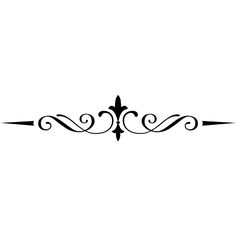 BIRTHDAYS  & ANNIVERSARIES    – 6th – Sis. Pauline Findlay; 7th – Sis. Yolande Jones, Sis. Deonne Taylor Wilson; 9th – Sis. Olivia Johnson Wilmot, Sis. Francesca Lake; 10th – Sis. Lurline Rookwood WrayUPCOMING EVENTSMon.    Feb     07       6:00 p.m.      PROPERTY COMMITTEE MEETINGTues.  Feb     08        6:00 p.m.       BIBLE STUDYWed.   Feb     09      12 Noon          PRAYER FELLOWSHIP FUTURE EVENTSSun     Feb    13       8:30 a.m.       DIVINE WORSHIP			         Rev’d Charlene Burton /			         M.I.T Bro. Daniel DorcinMon.  Feb     14       6:00 p.m.         FINANCE COMMITTEE MEETINGCONDOLENCE TO: The Family of Sis. Norma Strudwick who died recently. We pray God’s continued blessings on her family as they go through this difficult time. May Sis. Nora  rest in peace and light perpetual shine upon her.Special walk -up Offering : Revd. Dr. Emasseau  Pierre,  the Superintendent Minister in Montego Bay / Mt Ward Circuit and the Savanna la Mar Circuit had his house destroyed in one of the several natural disasters that hit Haiti last year. Your generous financial contribution is requested to assist Revd. Dr.  Pierre to rebuild his house.  The funds collected will be presented to him prior to his departure to Haiti for vacation in February. There will be a Walk-Up Offering on Sunday February 6, 2022 for this effort.ON LINE GIVING FOR THE WORK OF OUR CHURCH - Due to the restrictions to assist to contain the spread of the Corona Virus, many faithful Providence members have not been able to attend in person worship regularly or none at all.  At a time such as this, to facilitate and maintain the strong support for the work of our church , please spread the word that Tithes and Offerings  from members can be deposited directly to the Church’s Bank  Account .   The information is listed below:Name of Account	Providence Methodist ChurchBank 		National Commercial BankBranch 		Matilda’s Corner –Liguanea – Kingston 6Account No.	371007857Please call the Church Office ( 8769775971 or 8769776489) or email providencemeth@cwjamaica.com, to provide your name, amount and the date of the deposit so that the source of the funds can be identified.  Members may also continue to drop off tithes and offerings at the Church Office.Introducing the prayer line – Persons desirous of prayer may call the Prayer line.  Mondays between 12 Noon   –    2:00 p.m.   876-927-5222; 	         Daily between       10:00 a.m. – 12 Noon.    876-4462475	         Daily between        4:30 p.m.  –  6:30 p.m    876-3157643                        Generally available except on Mondays.         876- 9271439PLEASE REMEMBER PRAYERFULLY- Sis. Laurel Bruce, 15 Deanery Ave, 928-1873; Sis. Verona Cameron; Sis. Helen Chambers, 34 Charlemont Drive. 927-0747; Sis . Keturah Forrest, 10 Old Henry Lane (6), 927-5395; Sis. Pearl Morgan, 5 Elliott Ave(8), 924-0005; Sis. Gertrude Phillips, 4 Finchley Close(6), 702-2947; Sis. Violet Tapper, 1 Phadrian Ave, (6); Sis. Cynthia Walsh, 11 Ravinia Mews (6), 927-0275; Sis. Jean Andrade, 14 Roseneath Ave. 946-2769; Sis. Lauris Goldson, 30 Glendon Circle, 927-0711; Sis. Clover Treasure, 669-1709; Sis. Bernice Saunders, 7 Maynard Dr, Patrick City. Sis. Lena Anderson, 876-977-0201; Bro. Hubert Bartholomew, 876-8263319; Sis. Grace Boyne, Sis. Joyce Bolton, Sis. Alma Smith, Sis. Verna George, Sis. Isolene Livingstone, Sis. Beryl Miles; Bro. Lester Palmer, Sis. Gwendoline Thomas, Sis. Sybil Francis, Sis. Pam Morris, Sis. Muriel Lewis, Sis. Pauline Mason, Sis. Enid Phillips, Sis. Marjory Smythe, Sis. Sadie Mitchell, Sis. Carmen Subaran, Sis. Mae Polack; Sis. Janice Robinson, Sis. Inez Bernard, Bro. Eric King, Rev’d Dr. Rupert Young, Sis. Gerda Theobalds, Bro. Roy Thomas, Sis. Carmen Allicock, Sis. Minna McLeod, Sis. Hazel Bennett, Sis Ivy Holder, Bro. Trevor Weston.Sis. Verona Cameron is in hospital Overseas.THIS WEEK’S DEVOTIONAL READINGS FROM “OUR DAILY BREAD”Sun.     06    Feb    	Lamentations 2:10-13, 18-19     Mercy ‘s LamentMon.    07    Feb     	Luke 22:39-44        		     Praying Like JesusTues.   08    Feb      	2 Corinthians 1:8-11		     Loving Others with Our 					     Prayers       	    Wed.    09    Feb     	Psalm 103:8-14		     We Are DustThur    10    Feb      	Jeremiah 31:1-9		     Running into LoveFri.       11    Feb    	Proverbs 27:1-10	             Nearby NeighboursSat.      12    Feb    	Isaiah 1:15-20		    The Miracle of White Snow